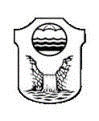 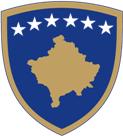 Republika e KosovësKomuna e Malishevës                   Kryetari i Komunës LISTA E AKTEVE TË KRYETARIT TË KOMUNËS PËR MUAJIN SHKURT 2024nrEmri i aktitNr. protokollitdataVendim për caktimin e drejtorit të Drejtorisë për Zhvillim Ekonomik01/10705.02.2024Vendim e lejimin e mjeteve financiare në emër të regjistrimit dhe sigurimit për veturën zyrtare Dacia sondero – 04Z-05-3001/9505.02.2024Vendim e lejimin e mjeteve financiare në emër të regjistrimit dhe sigurimit TPL plus, për veturën zyrtare Dacia sondero 04Z-04-3001/9605.02.2024Aktvendim për lejimin e financiare sipas kërkesës së DAE për furnizim dhe montim të pompës së ujit dhe pjesëve përcjellëse për SHFMU “Ruzhdi Gjyliqi” në Marali01/10305.02.2024Vendim për ndihmë momentale për S.M.01/9705.02.2024Vendim për ndihmë momentale për I.G01/6305.02.2024Vendim për lejimin e mjeteve financiare për regjistrimin kasko të automjetit – VWkombi 04-614-ID01/9405.02.2024Vendim për regjistrim dhe sigurim të automjetit VWkombi 04-614-ID01/9205.02.2024Vendim për lejimin e regjistrimit të rregullit të automjetit të QKMF- Opel 04-583-JE01/10105.02.2024Aktvendim për lejimin e mjeteve financiare në emër të kërkesës së DA për angazhimin e operatorit ekonomik për ofrimin e shërbimeve të transportit për shoqatën e pensionistëve01/10005.02.2024Aktvendim për miratimin e kërkesës së DU për formimin e komisionit për pranim teknik të projektit furnizim me material për riparimin e kulmit të objektit të shkollës në Bubavec01/10205.02.2024Aktvendim për lejimin e mjeteve financiare në emër të Fatmire Berisha, për botimin e librit monografi për heroin Sami Thaçi01/9905.02.2024Aktvendim për lejimin e mjeteve financiare sipas kërkesës së QPS në emër të furnizimit me perde dhe mbajtëse të tyre për nevoja të objektit01/9805.02.2024Vendim për lejimin e ushtrimit të detyrës së nëpunësit civil Bajram Shabanaj01/12409.02.2024Aktvendim për lejimin e mjeteve financiare në emër të DMSH për furnizim me mjete teknike për nevoja të shërbimit të zjarrfikësve dhe shpëtimit01/15212.02.2024Aktvendim për lejimin e mjeteve për mbulimin e shpenzimeve për ushqim dhe pije për drekë zyrtare të shtruar komuna për mysafir 01/15312.02.2024Aktvendim për lejimin e mjeteve financiare sipas kërkesës së OVL të UÇK nr.13/02401/15512.02.2024Aktvendim për lejimin e mjeteve financiare në emër të furnizim me flamuj kombëtar dhe shtetërorë me rastin e kremtimit të 17 shkurtit 01/15712.02.2024Aktvendim për lejimin e mjeteve financiare në emër të zyrës për barazi gjinore për furnizim me buletin informues01/15612.02.2024Aktvendim për lejimin e mjeteve financiare për në emër të mbulimit të shpenzimeve për ushqim dhe pije të shkaktuara nga DKRS me rastin e shtruarjes së drekës për mysafir01/15412.02.2024Aktvendim për ridestinimin e mjeteve financiare pr projektin e ujësjellësit 01/17616.02.2024Vendim për lejimin e mjeteve financiare sipas kërkesës së DSHP për inicimin e procedurave të prokurimit publik për përzgjedhjen e operatorit ekonomik për matjen laboratorike të konstruksionit të muzeut të qytetit në Malishevë 01/19220.02.2024Aktvendim për lejimin e mjeteve financiare në emër të kërkesës së Organizatës së Invalidëve të Luftës së UÇK-së dega në Malishevë (çështje shëndetësore)01/19120.02.2024Aktvendim për lejimin e mjeteve financiare në emër të ndihmës momentale sipas kërkesë së Handikos në Malishevë01/10920.02.2024Aktvendim për lejimin e mjeteve financiare sipas kërkesës së M.M. për ngritjen e  lapidarit për dëshmorin Ramadan Morina01/11520.02.2024Vendim për lejimin e mjeteve financiare sipas paramasës dhe parallogarisë së DU për realizimin dhe kompletimin e Hartave Zonale Komunale01/19020.02.2024Aktvendim për lejimin e mjeteve financiare në emër të mbulimit të shpenzimeve për ushqim dhe pije, me rastin e pensionimin e zyrtarit për financa dhe buxhet01/18920.02.2024Vendim të lejimit të mjeteve financiare për regjistrimin dhe sigurimin e automjetit të zjarrfikësve dhe shpëtimit (Nissan)01/18720.02.2024Vendim të lejimit të mjeteve financiare për regjistrimin dhe sigurimin e automjetit të zjarrfikësve dhe shpëtimit (Suzuki)01/18620.02.2024Vendim të lejimit të mjeteve financiare për regjistrimin dhe sigurimin e automjetit të zjarrfikësve dhe shpëtimit (Isuzu)01/18520.02.2024Aktvendim për lejimin e mjeteve financiare për pagesën e biletave të udhëtimit zyrtar kryetarit të komunës dhe delegacionit zyrtar për udhëtim zyrtar në SHBA01/20021.02.2024Aktvendim për lejimin e mjeteve financiare në kuadër të DSHMS për furnizim me oksigjen medicinal për nevoja të QKMF-së01/20222.02.2024Aktvendim për lejimin e mjeteve financiare sipas kërkesës së DAE për në emër të mbulimit të shpenzimeve për ushqim dhe pije me rastin e takimit me edukatoret dhe stafin menaxherial të arsimit parashkollorë01/21222.02.2024Vendim për ndihmë momentale për S.K.01/13. !23.02.2024Vendim për formimin e komisionit për shqyrtimin e kërkesave të drejtuara për kryetarin e komunës për ndihma momentale01/22226.02.202436.Vendim për lejimin e pagesave për anëtarët e komisionit të performancës komunale01/22126.02.202437.Vendim për miratimin e kërkesës për punë shtesë në projektin e “rregullimit të oborrit të shkollës në Llazicë”01/22026.02.202438.Vendim për shfuqizimin e vendimit nr.01/696 që inspektori Xhavit Begaj, autorizohej të ushtroj detyrat dhe obligimet e punës së inspektor i ndërtimit dhe nga ky moment ushtron detyrat e inspektorit të mjedisit01/21926.02.202439.Vendim për pranimin në marrëdhënies së punës për Rasim Morina në pozitën drejtor i SHFMU “G.Tërbeshi” në Astrazup01/22827.02.202440.Aktvendim për lejimin e mjeteve financiare në emër të kërkesës së OVL të UÇK-së për mbulimin e shpenzimeve për organizmin e festës së “Epopeja e UÇK-së”01/23328.02.202441.Aktvendim për lejimin e mjeteve financiare në emër të inicimit të procedurave të prokurimit publik për përzgjedhjen e operatorit ekonomik për shërbim me zërim, binë dhe ndriçim dhe sigurim profesional me rastin e organizmit të festivalit “Oda e Llapushës”01/23228.02.202442.Aktvendim për lejimin e mjeteve financiare sipas kërkesës së DAE për furnizim me material elektrik për nevoja të SHFMU “I.Krasniqi” në Carrallukë01/23128.02.202443.Aktvendim për lejimin e mjeteve financiare sipas kërkesës së DAE për debllokimin dhe rregullimin e nyjave sanitare në SHFMU “I.Jashari” në Temeqinë01/23028.02.202444.Aktvendim për lejimin e mjeteve financiare sipas kërkesës së DU për rregullimin e një dhome në stacionin policor në Malishevë01/22928.02.202445.Vendim për lejimin e mjeteve financiare sipas kërkesës së drejtoreshës së SHMFU “I Mazreku”, për botimin e një libri nga nxënësit e kësaj shkolle01/21629.02.202446.Aktvendim për lejimin e mjeteve financiare në emër të ndihmës momentale për S.M.01/23829.02.2024